ВОЛЖСКАЯ ГОРОДСКАЯ ТЕРРИТОРИАЛЬНАЯИЗБИРАТЕЛЬНАЯ КОМИССИЯПОСТАНОВЛЕНИЕО применении средств видеорегистрации при проведении выборов 
депутата Собрания депутатов городского округа «Город Волжск» седьмого созыва в единый день голосования 11 сентября 2022 года 	Руководствуясь пунктом 5 статьи 3, подпунктом «в» пункта 10 статьи 23, статьей 30 Федерального закона от 12 июня 2002 г. № 67-ФЗ «Об основных гарантиях избирательных прав и права на участие в референдуме граждан Российской Федерации», в соответствии с постановлением Центральной избирательной комиссии Российской Федерации от 31 августа 2016 г. № 45/453-7 «О применении отдельных технологий видеонаблюдения и трансляции изображения, в том числе в сети Интернет, на выборах и референдумах, проводимых в Российской Федерации», с учетом постановлений Центральной избирательной комиссии Российской Федерации от 26 сентября 2012 г. № 142/1076-6 «О порядке применения средств видеонаблюдения и трансляции изображения в помещениях для голосования на выборах и референдумах, проводимых в Российской Федерации», и от 22 июня 2022 г. № 87/727-8 «О порядке применения средств видеонаблюдения при проведении выборов в органы государственной власти субъектов Российской Федерации, органы местного самоуправления и референдумов субъектов Российской Федерации, местных референдумов», на основании статьи 25 Закона Республики Марий Эл 
от 22 июня 2012 г. № 30-З «О выборах Главы Республики Марий Эл», постановления Правительства Республики Марий Эл от 11 июня 2022 г. 
№ 274 «О мерах по оказанию содействия избирательным комиссиям 
в реализации их полномочий при подготовке и проведении выборов Главы Республики Марий Элё дополнительных выборов депутатов Государственного Собрания Республики Марий Эл седьмого созыва и выборов (дополнительных выборов) депутатов представительных органов муниципальных образований в 2022 году» и постановления Центральной избирательной комиссии от 12 июля 2022 года № 20/167 «О применении средств видеорегистрации при проведении выборов Главы Республики Марий Эл и дополнительных выборов в органы местного самоуправления в единый день голосования 11 сентября 2022» года в целях обеспечения открытости и гласности в деятельности избирательных комиссий, сохранности избирательных бюллетеней в период досрочного голосования в день голосования в помещении для голосования в помещениях избирательных комиссий, с учетом рекомендаций Центральной избирательной комиссией Российской Федерации по применению   средств видеорегистрации Волжская городская территориальная избирательная комиссия п о с т а н о в л я е т:1. Утвердить Порядок применения средств видеорегистрации при проведении выборов   дополнительных выборов депутата Собрания депутатов городского округа «Город Волжск» седьмого созыва по Центральному одномандатному избирательному округу № 7 в единый день голосования 11 сентября 2022 года (приложение 1).2. Применять в помещениях для голосования   
и в помещении Волжской городской территориальной избирательной комиссии при проведении   дополнительных выборов депутата Собрания депутатов городского округа «Город Волжск» седьмого созыва по Центральному одномандатному избирательному округу № 7 в единый день голосования 11 сентября 2022 года средства видеорегистрации в соответствии с Порядком3. Участковым избирательным комиссиям (далее - УИК):не позднее 29 августа принять постановление о  назначении  не менее двух членов УИК с правом решающего голоса с их согласия, предложенных разными политическими партиями ответственных за работу со средствами видеорегистрации.не позднее 30 августа 2022 при содействии специалиста администрации муниципального образования установить и настроить средства видеорегистрации изображения в помещении УИК с оформлением  акта об установке и работоспособности средств видеорегистрации в помещении УИК при проведении досрочного голосования на выборах депутата Собрания депутатов городского округа «Город Волжск» седьмого созыва по Центральному одномандатному избирательному округу № 7 в единый день  голосования 11 сентября 2022 года (приложение 2);  
         10 сентября 2022 года после окончания досрочного голосования  при содействии специалиста администрации муниципального образования незамедлительно переустановить и настроить средства видеорегистрации изображения в помещении для голосования с оформлением акта об   установке и работоспособности средств видеорегистрации в помещении для голосования, провести тренировку работоспособности средств видеорегистрации в помещении для голосования по результатам отчитаться в ТИК; 11 сентября 2022 года с 7.00 часов обеспечить видеорегистрацию в помещениях для голосования, при подсчете голосов избирателей и подписании протоколов УИК об итогах голосования.4. Волжская городская территориальная избирательная комиссия
 (далее - ТИК)членам ТИК ответственным за работу со средствами видеорегистрации осуществлять контроль за соблюдением УИК требований Порядка;с 20.00 часов 11 сентября 2022 года обеспечить видеорегистрацию 
в помещениях ТИК при приеме протоколов УИК об итогах голосования 
и подведении итогов голосования; одновременно с приемом протоколов УИК об итогах голосования принять от УИК по акту средства видеорегистрации с записанными видеоматериалами, проверить комплектность средств видеорегистрации 
и передать на хранение систему администратору КСА ТИК (приложение 3);не позднее 12 сентября 2022 года видеоматериалы полученные в день голосования на выборах депутата Собрания депутатов городского округа «Город Волжск» седьмого созыва по Центральному одномандатному избирательному округу № 7 в единый день голосования 11 сентября 2022 года необходимо скопировать на microSD-карту для дальнейшего хранения в ТИК.5. Направить настоящее постановление в участковые избирательные комиссии.6. Разместить настоящее постановление на странице Волжской городской территориальной избирательной комиссии на официальном интернет-портале Республики Марий Эл.7. Контроль за исполнением настоящего постановления возложить 
на председателя Волжской городской территориальной избирательной комиссии Ханнанову Р.Х.ПОРЯДОК применения средств видеорегистрации при проведении выборов 
Главы Республики Марий Эл и дополнительных выборов депутата Государственного Собрания Республики Марий Эл седьмого созыва 
по Поволжскому одномандатному избирательному округу № 19 
в единый день голосования 11 сентября 2022 года1. Общие положения1.1. Порядок применения средств видеорегистрации при проведении выборов Главы Республики Марий Эл и дополнительных выборов депутата Государственного Собрания Республики Марий Эл седьмого созыва 
по Поволжскому одномандатному избирательному округу № 19 в единый день голосования 11 сентября 2022 года (далее – Порядок), регламентирует организацию видеорегистрации в помещениях для голосования участковых избирательных комиссий (далее – помещения для голосования), определяет объекты видеорегистрации, время видеорегистрации, порядок доступа 
к видеозаписям, полученным в ходе видеорегистрации, и сроки их хранения.1.2. Средства видеорегистрации применяются в помещениях 
для голосования и помещениях территориальных избирательных комиссий 
(далее – ТИК).1.3. Средства видеорегистрации представляют собой технические устройства, предназначенные для осуществления записи изображения 
на внешний носитель видеоинформации при проведении голосования в день голосования, нахождении бюллетеней в стационарных и переносных ящиках для голосования, подсчете голосов избирателей в помещениях 
для голосования участковых избирательных комиссий (далее – УИК), составлении протоколов УИК об итогах голосования.Средства видеорегистрации состоят из IP-камеры видеорегистрации, осуществляющей запись видеоинформации, microSD-карты, USB-картридера для microSD-карт, сетевого адаптера 5В DС, кронштейна, набора крепежа. Конфигурация оборудования должна обеспечивать невозможность подмены видеоинформации и гарантировать ее достоверность и целостность.1.4. Организацию доставки, установки и настройки средств видеорегистрации организует ТИК при содействии специалиста нанятого 
по гражданскому правовому договору (далее - ГПД) и (или) администрации муниципального района, городского округа в соответствии с постановлением Правительства Республики Марий Эл от 11 июня 2022 г. № 274 «О мерах 
по оказанию содействия избирательным комиссиям в реализации их полномочий при подготовке и проведении выборов Главы Республики 
Марий Эл, дополнительных выборов депутатов Государственного Собрания Республики Марий Эл седьмого созыва и выборов (дополнительных выборов) депутатов представительных органов муниципальных образований в 2022 году» 
в рамках установленной законом обязанности по оказанию избирательным комиссиям содействия в реализации их полномочий.1.5. Центральная избирательная комиссия Республики Марий Эл осуществляет координацию деятельности ТИК и системных администраторов комплексов средств автоматизации ТИК ГАС «Выборы» (далее – системные администраторы), их взаимодействие с администрациями муниципальных районов, городских округов по вопросам организации применения средств видеорегистрации.ТИК обеспечивает взаимодействие членов УИК со специалистом, нанятым по ГПД, с представителем владельца помещения, где расположено помещение для голосования и системным администратором по вопросам организации применения средств видеорегистрации.1.6. В зоне видимости средств видеорегистрации должны находиться:в ходе голосования и подсчета голосов – помещение для голосования 
в целом; увеличенные формы протоколов УИК об итогах голосования; места, где осуществляется работа со списком избирателей; места выдачи избирателям избирательных бюллетеней; стационарные и переносные ящики для голосования; комплексы обработки избирательных бюллетеней (далее – КОИБ в случае их использования); места перемещения бюллетеней из ящиков для голосования в КОИБ; переносные и стационарные ящики для голосования, в которых находятся бюллетени проголосовавших избирателей; сейф (металлический шкаф, металлический ящик) с избирательной документацией;при проведении подсчета голосов избирателей – места погашения неиспользованных бюллетеней; места непосредственного подсчета голосов избирателей по бюллетеням, извлеченным из переносных и стационарных ящиков для голосования; место работы оператора специального программного обеспечения УИК при применении технологии изготовления протоколов УИК об итогах голосования с машиночитаемым кодом; место подписания протоколов УИК об итогах голосования и проведения итогового заседания УИК, а также в помещениях ТИК места гашения избирательных бюллетеней, приема протоколов УИК об итогах голосования и подписания протокола ТИК об итогах голосования. Контроль 
за выполнением данного пункта осуществляется председателем УИК и ТИК.1.7.Средства видеорегистрации применяются с учетом положений статьи 152 Гражданского кодекса Российской Федерации, иных положений законодательства Российской Федерации, устанавливающих ограничения доступа к информации и ее распространению.Средства видеорегистрации не применяются в помещениях для голосования, находящихся на избирательных участках, образованных в больницах и других медицинских организациях, которые имеют стационарные отделения, в местах содержания под стражей подозреваемых и обвиняемых, других местах временного пребывания граждан, воинских частях.1.8. При входе, а также внутри помещений, где применяются средства видеорегистрации, на видном месте должны быть размещены одна либо несколько табличек формата А 4 с надписью «В помещении ведется видеозапись».В зоне видимости средств видеорегистрации при осуществлении следующих действий членов УИК рекомендуется разместить таблички с надписью: при проведении тестирования КОИБ в день голосования «ИДЕТ ТЕСТИРОВАНИЕ КОИБ»;при объявлении участковой избирательной комиссии по организации голосования вне помещения для голосования «ОБЪЯВЛЕНИЕ 
ПО ОРГАНИЗАЦИИ ГОЛОСОВАНИЯ ВНЕ ПОМЕЩЕНИЯ»;ввод избирательных бюллетеней из резервного стационарного ящика для голосования в сканирующее устройство КОИБ (в случае использования 
в день голосования резервного стационарного ящика) – «ВВОД В КОИБ БЮЛЛЕТЕНЕЙ ИЗ РЕЗЕРВНОГО СТАЦИОНАРНОГО ЯЩИКА»;ввод избирательных бюллетеней из переносных ящиков 
для голосования в сканирующее устройство КОИБ – «ВВОД В КОИБ БЮЛЛЕТЕНЕЙ ИЗБИРАТЕЛЕЙ ПРОГОЛОСОВАВШИХ ВНЕ ПОМЕЩЕНИЯ ДЛЯ ГОЛОСОВАНИЯ»;после окончания голосования члены участковой избирательной 
с правом решающего голоса подсчитывают и погашают неиспользованные избирательные бюллетени «ПОДСЧЕТ И ПОГАШЕНИЕ НЕИСПОЛЬЗОВАННЫХ ИЗБИРАТЕЛЬНЫХ БЮЛЛЕТЕНЕЙ»;при работе членов участковой избирательной комиссии со списком избирателей «ИДЕТ РАБОТА СО СПИСКОМ ИЗБИРАТЕЛЕЙ»;при непосредственном подсчете голосов избирателей подсчет голосов избирателей «ПОДСЧЕТ ГОЛОСОВ ИЗБИРАТЕЛЕЙ».2. Применение средств видеорегистрации в помещениях для голосования и в помещениях территориальных избирательных комиссий2.1. Места размещения средств видеорегистрации в помещениях 
для голосования и в помещениях ТИК, определяет УИК и ТИК 
по согласованию с владельцем помещения. Средства видеорегистрации должны располагаться таким образом, чтобы в зоне их видимости располагались все объекты видеорегистрации, указанные в пункте 1.6 настоящего Порядка.2.2. Стационарные и переносные ящики, в которых находятся бюллетени проголосовавших избирателей, КОИБ (в случае их применения) должны находиться от IP-камеры на расстоянии от 2 до 10 метров.2.3. После определения мест размещения средств видеорегистрации соответствующая УИК, ТИК составляет схему размещения средств видеорегистрации, обозначая на ней зону видимости камеры видеорегистрации и размещение технологического оборудования, столов и иного технологического оборудования (приложение № 1 к настоящему Порядку). Указанная выше схема подписывается членом ТИК, ответственным 
за работу со средствами видеорегистрации (далее – представитель ТИК), председателем ТИК, председателем УИК и согласовывается с владельцем помещения.2.4. Представитель ТИК при содействии специалиста нанятого по ГПД и (или) администрации муниципального образования устанавливает средства видеорегистрации в соответствии с указанной в пункте 2.3 настоящего Порядка схемой размещения средств видеорегистрации. При этом камера видеорегистрации устанавливается на высоте, обеспечивающей отсутствие помех для видеорегистрации.Представителем ТИК при содействии специалиста нанятого по ГПД и (или) администрации муниципального образования проводится настройка средств видеорегистрации, проверка их работоспособности в соответствии 
с эксплуатационной документацией и требованиями настоящего Порядка.2.5. После установки средств видеорегистрации представителем ТИК совместно со специалистом, нанятым по ГПД, проводится инструктаж членов УИК, осуществляющих работу со средствами видеорегистрации, и составляется акт об установке и работоспособности средств видеорегистрации в помещении для голосования и в помещении ТИК (форма акта приведена в приложении № 2 к постановлению Центральной избирательной комиссии Республики Марий Эл от 12 июля 2022 г. № 20/167), к которому прилагается схема размещения средств видеорегистрации.Акт об установке и работоспособности средств видеорегистрации 
в помещении для голосования передается в ТИК. 2.6. Работу со средствами видеорегистрации осуществляют не менее двух членов УИК, ТИК с правом решающего голоса. Члены УИК, ТИК осуществляющие работу со средствами видеорегистрации, руководствуются настоящим Порядком и Инструкцией по работе со средствами видеорегистрации (приложение № 2 к настоящему Порядку).2.7. Не ранее 8.00 и не позднее 18.00 по местному времени 10 сентября 2022 года члены УИК, ТИК осуществляющие работу со средствами видеорегистрации, проводят тренировку.В ходе тренировки проверяется работоспособность средств 
видеорегистрации, наличие электропитания, если оно отсутствует, 
то принимаются меры по его подключению. Работоспособность и контроль функционирования средств видеорегистрации проводится членами УИК, ТИК осуществляющими работу со средствами видеорегистрации, через средство воспроизведения записываемой видеоинформации (ноутбук, системный блок с монитором, моноблок и т.п.), предоставляемое органами местного самоуправления избирательным комиссиям в рамках оказания содействия и в соответствии 
с пунктом 16 статьи 20 Федерального закона от 12 июня 2002 г. № 67-ФЗ 
«Об основных гарантиях избирательных прав и права на участие 
в референдуме граждан Российской Федерации» (далее – Федеральный закон № 67-ФЗ).Председатель либо заместитель председателя УИК, заместитель председателя либо секретарь ТИК, осуществляют контроль 
за работоспособностью камеры видеорегистрации. В ходе тренировки 
в помещении для голосования вправе присутствовать лица, указанные 
в пункте 3 статьи 30 Федерального закона № 67-ФЗ.По окончании тренировки категорически запрещается: перемещать IP-камеры видеорегистрации, изменять фокусное расстояние IP-камер;перемещать из зон видимости IP-камер видеорегистрации технологическое оборудование УИК, столы и иное оборудование УИК и ТИК, за исключением случаев, когда членами УИК, ТИК осуществляющими работу со средствами видеорегистрации, при контроле через средство воспроизведения записываемой видеоинформации обнаружено, что в зонах видимости IP-камер не находится хотя бы один из объектов видеорегистрации, указанных в пункте 1.6 настоящего Порядка, чтобы устранить установленные нарушения;производить действия, нарушающие функционирование средств видеорегистрации, вмешиваться в процесс хранения записываемой информации.2.8. В день голосования 11 сентября 2022 года в 7:00 часов член УИК, осуществляющий работу со средствами видеорегистрации, включает 
IP-камеру для осуществления видеорегистрации в помещении 
для голосования. Председатель УИК, находясь перед IP-камерой, озвучивает дату, время и номер избирательного участка, а также сообщает присутствующим, что в помещении для голосования ведется видеозапись. Визуальный контроль за работоспособностью средств видеорегистрации члены УИК осуществляют с использованием светящихся индикаторов, встроенных в IP-камеру.2.9. После окончания времени голосования (при необходимости) члены УИК устанавливают технологическое и иное оборудование таким образом, чтобы соответствующие объекты видеорегистрации находились в зоне видимости IP-камеры.2.10. Итоговое заседание УИК проводится в зоне видимости IP-камеры. После проведения итогового заседания УИК и подписания протоколов УИК об итогах голосования председатель УИК демонстрирует присутствующим и в сторону IP-камеры каждую страницу первого экземпляра протоколов УИК, при этом максимально близко (но не ближе 50 см) подходит к IP-камере. Одновременно председатель УИК громко оглашает все данные протоколов, 
в том числе наименование и значение каждой строки протоколов УИК 
об итогах голосования, а также время их подписания.2.11. Выдача заверенных копий протоколов УИК об итогах голосования членам комиссии, наблюдателям и иным лицам, указанных в пункте 3 
статьи 30 Федерального закона № 67-ФЗ проводится в зоне видимости 
IP-камеры. После выдачи копий протоколов УИК об итогах голосования председатель УИК поручает членам УИК отключить средства видеорегистрации. Затем член УИК, осуществляющий работу со средствами видеорегистрации, отключает электропитание от IP-камеры и вынимает microSD-карту, которую помещает в конверт с соответствующей надписью (на конверте указывается номер избирательного участка и дата голосования) и передает председателю УИК.2.12. Члены УИК ответственные за работу со средствами видеорегистрации и (или) специалист, нанятый по ГПД, демонтируют 
IP-камеру, и после проверки комплектности помещают в упаковочную коробку для передачи в ТИК, одновременно со сдачей протоколов УИК 
об итогах голосования.2.13. После наступления времени 20.00 часов член ТИК, осуществляющий работу со средствами видеорегистрации, включает 
IP-камеру для осуществления видеорегистрации в помещении ТИК. Председатель, заместитель или секретарь ТИК, находясь перед IP-камерой, озвучивает наименование ТИК, дату и время, а также сообщает присутствующим, что в помещении ТИК ведется видеозапись. Визуальный контроль за работоспособностью средств видеорегистрации члены ТИК осуществляют с использованием светящихся индикаторов, встроенных в IP-камеру. 2.14. Прием протоколов УИК об итогах голосования и итоговое заседание ТИК проводится в зоне видимости IP-камеры. После проведения итогового заседания ТИК и подписания протокола ТИК об итогах голосования, председатель, заместитель председателя или секретарь ТИК демонстрирует присутствующим и в сторону IP-камеры каждую страницу первого экземпляра итоговых протоколов ТИК, при этом максимально близко (но не ближе 50 см) подходит к IP-камере. Одновременно председатель, заместитель председателя или секретарь ТИК громко оглашает все данные итоговых протоколов, в том числе наименование и значение каждой строки итоговых протоколов ТИК и время их подписания.2.15. Выдача заверенных копий итоговых протоколов ТИК членам комиссии, наблюдателям и иным лицам, указанных в пункте 3 статьи 30 
Федерального закона № 67-ФЗ, проводится в зоне видимости IP-камеры. После выдачи копий итоговых протоколов ТИК председатель ТИК поручает членам ТИК отключить средства видеорегистрации. Затем член ТИК, осуществляющий работу со средствами видеорегистрации, отключает электропитание от IP-камеры и вынимает microSD-карту, которую помещает в конверт с соответствующей надписью (на конверте указывается наименование ТИК и дата голосования) и передает председателю ТИК.3. Организация хранения и доступа к видеоматериалам, 
полученным в ходе видеорегистрации 
в помещениях для голосования и помещениях ТИК3.1. Хранение видеоматериалов, полученных в ходе видеорегистрации в помещениях для голосования и помещениях ТИК, организуется ЦИК Марий Эл в течение трех месяцев со дня официального опубликования результатов выборов. Доступ к видеоматериалам предоставляется
с возможностью сохранения их на электронный носитель информации.
В случае рассмотрения в суде жалобы (заявления) на решение избирательной комиссии об итогах голосования, о результатах выборов или возбуждения уголовного дела, связанного с нарушением избирательных прав граждан Российской Федерации, сроки хранения соответствующих видеоматериалов продлеваются до вступления в законную силу решения суда либо 
до прекращения уголовного дела в соответствии с законом.3.2. ЦИК Марий Эл и ТИК при необходимости используют соответствующую видеозапись из помещений ТИК, помещений 
для голосования при рассмотрении жалоб (заявлений) на решения и действия (бездействие) нижестоящих комиссий и принимают по указанным жалобам (заявлениям) мотивированные решения, а также при реализации иных полномочий в рамках своей компетенции.3.3. Правом получения видеоматериалов с избирательных участков, расположенных на территории Республики Марий Эл, по запросу обладают: избиратели – с избирательного участка, на котором данные избиратели в конкретный период времени принимали участие в выборах;наблюдатели – с избирательного участка, на который были назначены избирательным объединением, кандидатом, субъектом общественного контроля, и которые находились на избирательном участке в конкретный период времени;кандидаты, их доверенные лица и уполномоченные представители 
по финансовым вопросам (соответственно уровню выборов) – 
с избирательного участка, находящегося в границах избирательного округа, 
в котором кандидат имел статус зарегистрированного кандидата;уполномоченные представители или доверенные лица избирательного объединения (соответственно уровню выборов) – с любого избирательного участка;представители средств массовой информации, аккредитованные 
в соответствии с пунктом 112 статьи 30 Федерального закона № 67-ФЗ – 
с любого избирательного участка;члены УИК – с избирательного участка, на который распространяются полномочия данной УИК;члены вышестоящих избирательных комиссий и работники их аппаратов – с избирательных участков, на которые распространяются полномочия нижестоящих УИК.3.4. Заявки участников избирательного процесса на доступ 
к видеоматериалам, полученным в ходе видеорегистрации в помещении 
для голосования, помещениях ТИК, подаются в ЦИК Марий Эл участником избирательного процесса лично или через уполномоченного представителя 
с приложением электронного носителя (электронных носителей) информации (USB-флеш-накопитель) по формам согласно приложениям № 3–8 
к настоящему Порядку:избирателем – по форме согласно приложению № 3 к настоящему Порядку;наблюдателем – по форме согласно приложению № 4 к настоящему Порядку;кандидатом, его доверенным лицом, уполномоченным представителем по финансовым вопросам (соответственно уровню выборов) – по форме согласно приложению № 5 к настоящему Порядку;уполномоченным представителем или доверенным лицом избирательного объединения (соответственно уровню выборов) – по форме согласно приложению № 6 к настоящему Порядку;представителем средств массовой информации, аккредитованным 
в соответствии с пунктом 112 статьи 30 Федерального закона 67-ФЗ – 
по форме согласно приложению № 7 к настоящему Порядку;членом избирательной комиссии – по форме согласно приложению № 8
к настоящему Порядку.Доступ судов и правоохранительных органов к видеоматериалам осуществляется в соответствии с законодательством Российской Федерации.ЦИК Марий Эл в течение одного рабочего дня с момента получения заявки, за исключением случаев, указанных в пункте 3.5 настоящего Порядка, рассматривает обоснованность подачи заявки и соблюдение требований настоящего Порядка и, в случае обоснованности заявки, 
в течение пяти рабочих дней записывает на электронный носитель участника избирательного процесса запрашиваемую информацию и передает заявителю. В случае поступления в ЦИК Марий Эл заявки о предоставлении видеоматериалов с десяти и более избирательных участков запись производится в течение двадцати рабочих дней.Требования к объему предоставляемого электронного носителя 
для записи видеоматериалов:для записи 5 часов видеоматериалов – не менее 4 Гб;для записи 10 часов видеоматериалов – не менее 8 Гб;для записи 20 часов видеоматериалов – не менее 16 Гб.Для исключения воздействия вредоносных программ все электронные носители информации, переданные участником или представителем участника избирательного процесса, перед началом записи видеоматериалов в ЦИК Марий Эл проходят процедуру форматирования (данные 
на электронном носителе уничтожаются).В случае выявления неработоспособности электронного носителя информации заявитель обязан по требованию сотрудников аппарата 
ЦИК Марий Эл предоставить иной исправный электронный носитель информации.По завершении записи видеоматериала на электронный носитель заявителя ЦИК Марий Эл в течение одного рабочего дня информирует заявителя по указанному в заявке контактному номеру телефона (адресу электронной почты) о готовности выдачи электронного носителя 
с видеоматериалами и передает видеоматериалы лично заявителю либо его представителю с отметкой о получении в журнале регистрации по выдаче видеоматериалов при проведении выборов Главы Республики Марий Эл 
и дополнительных выборов депутата Государственного Собрания Республики Марий Эл седьмого созыва по Поволжскому одномандатному избирательному округу № 19 в единый день голосования 11 сентября 
2022 года (приложение № 9 к настоящему Порядку).3.5. Видеоматериалы, полученные с использованием средств видеорегистрации, могут предоставляться по запросу суда, рассматривающего соответствующее административное дело, уголовное дело, дело об административном правонарушении, а также по запросу прокурора, следователя, иного должностного лица, осуществляющего свою деятельность в связи с решением вопроса о возбуждении дела 
об административном правонарушении, о возбуждении уголовного дела и/или проведением расследования указанных дел, непосредственно 
с избирательных участков УИК только после завершения процедуры подсчета голосов избирателей и подписания протоколов УИК об итогах голосования, а из помещений ТИК – после подписания протоколов ТИК 
об итогах голосования. Иным участникам избирательного процесса, указанным в пункте 3 статьи 30 Федерального закона № 67-ФЗ, указанные видеоматериалы могут предоставляться в соответствии с положениями настоящего пункта при условии подачи заявки в соответствии с пунктом 3.4 настоящего Порядка.В случае поступления запроса от участника избирательного процесса на предоставление видеоматериалов, полученных в помещениях 
для голосования, при рассмотрении нарушений в ходе голосования, соответствующая ТИК во взаимодействии с УИК принимает меры 
по обеспечению оперативного доступа к видеоматериалам непосредственно 
с УИК до передачи внешних носителей информации (microSD-карт, извлеченных из IP-камер) с записанными видеоматериалами в ЦИК 
Марий Эл. При осуществлении указанных процедур ТИК совместно с УИК обеспечивает непрерывность видеорегистрации на данном избирательном участке в день голосования.ПОРЯДОК применения средств видеорегистрации при проведении выборов 
 депутата Собрания депутатов городского округа «Город Волжск» седьмого созыва по Центральному одномандатному избирательному округу №7 в единый день голосования 11 сентября 2022 года1. Общие положения              1.1. Порядок применения средств видеорегистрации при проведении выборов депутата Собрания депутатов городского округа «Город Волжск» седьмого созыва по Центральному одномандатному избирательному округу №7 в единый день голосования 11 сентября 2022 года (далее – Порядок), регламентирует организацию видеорегистрации в помещениях для голосования участковых избирательных комиссий (далее – помещения для голосования), определяет объекты видеорегистрации, время видеорегистрации, порядок доступа к видеозаписям, полученным в ходе видеорегистрации, и сроки их хранения.1.2. Средства видеорегистрации применяются в помещениях для голосования и помещении Волжской городской территориальной избирательной комиссии (далее – ТИК).1.3. Средства видеорегистрации представляют собой технические устройства, предназначенные для осуществления записи изображения на внешний носитель видеоинформации при проведении досрочного голосования и в день голосования, нахождении бюллетеней в стационарных и переносных ящиках для голосования, подсчете голосов избирателей в помещениях для голосования участковых избирательных комиссий (далее – УИК), составлении протоколов УИК об итогах голосования.Средства видеорегистрации состоят из IP-камеры видеорегистрации, осуществляющей запись видеоинформации, microSD-карты, USB-картридера для microSD-карт, сетевого адаптера 5В DС, кронштейна, набора крепежа. Конфигурация оборудования должна обеспечивать невозможность подмены видеоинформации и гарантировать ее достоверность и целостность.1.4. Организацию доставки, установки и настройки средств видеорегистрации осуществляет ТИК при содействии специалиста администрации муниципального образования в соответствии 
с постановлением Правительства Республики Марий Эл от 11 июня 2022 г. № 274 «О мерах по оказанию содействия избирательным комиссиям в реализации их полномочий при подготовке и проведении выборов Главы Республики Марий Эл, дополнительных выборов депутатов Государственного Собрания Республики Марий Эл седьмого созыва и выборов (дополнительных выборов) депутатов представительных органов муниципальных образований в 2022 году» в рамках установленной законом обязанности по оказанию избирательным комиссиям содействия в реализации их полномочий.1.5. ТИК обеспечивает взаимодействие членов УИК со специалистом администрации муниципального образования и представителем владельца помещения, где расположено помещение для голосования и системным администратором по вопросам организации применения средств видеорегистрации.1.6. В зоне видимости средств видеорегистрации должны находиться:в помещении УИК во время досрочного голосования, в ходе голосования и подсчета голосов – помещение для голосования в целом; увеличенные формы протоколов УИК об итогах голосования; места, где осуществляется работа со списком избирателей; места выдачи избирателям избирательных бюллетеней; стационарные и переносные ящики для голосования; переносные и стационарные ящики для голосования, в которых находятся бюллетени проголосовавших избирателей; сейф (металлический шкаф, металлический ящик) с избирательной документацией;при проведении подсчета голосов избирателей – места погашения неиспользованных бюллетеней; места непосредственного подсчета голосов избирателей по бюллетеням, извлеченным из переносных и стационарных ящиков для голосования; место работы оператора специального программного обеспечения УИК при применении технологии изготовления протоколов УИК об итогах голосования с машиночитаемым кодом; место подписания протоколов УИК об итогах голосования и проведения итогового заседания УИК, а также в помещениях ТИК места гашения избирательных бюллетеней, приема протоколов УИК об итогах голосования и подписания протокола ТИК об итогах голосования. Контроль за выполнением данного пункта осуществляется председателем УИК и ТИК.1.7. Средства видеорегистрации применяются с учетом положений статьи 152 Гражданского кодекса Российской Федерации, иных положений законодательства Российской Федерации, устанавливающих ограничения доступа к информации и ее распространению.Средства видеорегистрации не применяются в помещениях для голосования, находящихся на избирательных участках, образованных в больницах и других медицинских организациях, которые имеют стационарные отделения, в местах содержания под стражей подозреваемых и обвиняемых, других местах временного пребывания граждан, воинских частях.В помещениях для голосования, находящихся на избирательных участках, в границах которых находятся воинские части и где голосуют военнослужащие, за исключением помещений для голосования, находящихся на избирательных участках, образованных в воинских частях, средства видеонаблюдения применяются по письменному согласованию ТИК с командиром воинской части.1.8. При входе, а также внутри помещений, где применяются средства видеорегистрации, на видном месте должны быть размещены одна либо несколько табличек формата А 4 с надписью «В помещении ведется видеозапись».В зоне видимости средств видеорегистрации при осуществлении следующих действий членов УИК рекомендуется разместить таблички с надписью: при объявлении участковой избирательной комиссии по организации голосования вне помещениядля голосования «ОБЪЯВЛЕНИЕ ПО ОРГАНИЗАЦИИ ГОЛОСОВАНИЯ ВНЕ ПОМЕЩЕНИЯ»;после окончания голосования члены участковой избирательной с правом решающего голоса подсчитывают и погашают неиспользованные избирательные бюллетени «ПОДСЧЕТ И ПОГАШЕНИЕ НЕИСПОЛЬЗОВАННЫХ ИЗБИРАТЕЛЬНЫХ БЮЛЛЕТЕНЕЙ»;при работе членов участковой избирательной комиссии со списком избирателей «ИДЕТ РАБОТА СО СПИСКОМ ИЗБИРАТЕЛЕЙ»;при непосредственном подсчете голосов избирателей подсчет голосов избирателей «ПОДСЧЕТ ГОЛОСОВ ИЗБИРАТЕЛЕЙ».2. Применение средств видеорегистрации в помещениях для голосования и в помещениях территориальных избирательных комиссий2.1. Места размещения средств видеорегистрации в помещениях для голосования и в помещении ТИК, определяет УИК и ТИК по согласованию с владельцем помещения. Средства видеорегистрации должны располагаться таким образом, чтобы в зоне их видимости располагались все объекты видеорегистрации, указанные в пункте 1.6 настоящего Порядка.2.2. Стационарные и переносные ящики, в которых находятся бюллетени проголосовавших избирателей, должны находиться от IP-камеры на расстоянии от 2 до 10 метров.2.3. После определения мест размещения средств видеорегистрации соответствующая УИК, ТИК составляет схему размещения средств видеорегистрации, обозначая на ней зону видимости камеры видеорегистрации и размещение технологического оборудования, столов и иного технологического оборудования (приложение № 1 к настоящему Порядку). Указанная выше схема подписывается членом ТИК, ответственным 
за работу со средствами видеорегистрации (далее – представитель ТИК), председателем УИК и согласовывается с владельцем помещения.2.4. Представитель ТИК при содействии специалиста администрации муниципального образования устанавливает средства видеорегистрации 
в соответствии с указанной в пункте 2.3 настоящего Порядка схемой размещения средств видеорегистрации. При этом камера видеорегистрации устанавливается на высоте, обеспечивающей отсутствие помех для видеорегистрации.Представителем ТИК при содействии специалиста администрации муниципального образования проводится настройка средств видеорегистрации, проверка их работоспособности в соответствии 
с эксплуатационной документацией и требованиями настоящего Порядка.2.5. После установки средств видеорегистрации представителем ТИК совместно со специалистом администрации муниципального образования, членом УИК осуществляющим работу со средствами видеорегистрации составляется акт об установке и работоспособности средств видеорегистрации в помещении УИК при досрочном голосовании (форма акта приведена в приложении № 2 к постановлению Волжской городской территориальной избирательной комиссии от 17 августа  2022 г. № 56/226), 
к которому прилагается схема размещения средств видеорегистрации.Акт об установке и работоспособности средств видеорегистрации в помещении для голосования передается в ТИК. 2.6. Работу со средствами видеорегистрации осуществляют не менее одного члена УИК. Члены УИК, ТИК осуществляющие работу со средствами видеорегистрации, руководствуются настоящим Порядком и Инструкцией по работе со средствами видеорегистрации (приложение № 2 к настоящему Порядку).2.7. Ежедневно, во время досрочного голосования, член УИК, осуществляющий работу со средствами видеорегистрации или дежурный член УИК включает IP-камеру для осуществления видеорегистрации 
в помещении УИК и стоя перед IP-камерой озвучивает дату и время начала досрочного голосования, после окончания досрочного голосования, член УИК стоя перед IP-камерой озвучивает дату и время окончания досрочного голосования, вынимает из IP-камеры microSD-карту, упаковывает ее 
в конверт с надписью дата и времени голосования. В IP-камеру устанавливает пустую microSD-карту.2.8. 10 сентября 2022 года после окончания досрочного голосования, но не позднее 18.00 член УИК и специалист администрации муниципального образования незамедлительно устанавливают и настраивают средства видеорегистрации изображения в помещениях для голосования, совместно с системным администратором проводит тренировку работоспособности средств видеорегистрации в помещениях для голосования по результатам которой сообщает в ТИК о готовности применения средств видеорегистрации на избирательном участке.;В ходе тренировки проверяется работоспособность средств видеорегистрации, наличие электропитания, если оно отсутствует, то принимаются меры по его подключению. Работоспособность и контроль функционирования средств видеорегистрации проводится членами УИК, ТИК осуществляющими работу со средствами видеорегистрации, через средство воспроизведения записываемой видеоинформации (ноутбук, системный блок с монитором, моноблок и т.п.), предоставляемое органами местного самоуправления избирательным комиссиям в рамках оказания содействия и в соответствии с пунктом 16 статьи 20 Федерального закона от 12 июня 2002 г. № 67-ФЗ 
«Об основных гарантиях избирательных прав и права на участие 
в референдуме граждан Российской Федерации» (далее – Федеральный закон № 67-ФЗ).Председатель либо заместитель председателя УИК, заместитель председателя либо секретарь ТИК, осуществляют контроль за работоспособностью камеры видеорегистрации. В ходе тренировки 
в помещении для голосования вправе присутствовать лица, указанные в пункте 3 статьи 30 Федерального закона № 67-ФЗ.По окончании тренировки категорически запрещается: перемещать IP-камеры видеорегистрации, изменять фокусное расстояние IP-камер;перемещать из зон видимости IP-камер видеорегистрации технологическое оборудование УИК, столы и иное оборудование УИК и ТИК, за исключением случаев, когда членами УИК, ТИК осуществляющими работу со средствами видеорегистрации, при контроле через средство воспроизведения записываемой видеоинформации обнаружено, что в зонах видимости IP-камер не находится хотя бы один из объектов видеорегистрации, указанных в пункте 1.6 настоящего Порядка, чтобы устранить установленные нарушения;производить действия, нарушающие функционирование средств видеорегистрации, вмешиваться в процесс хранения записываемой информации.2.9  В день голосования 11 сентября 2022 года в 7:00 часов член УИК, осуществляющий работу со средствами видеорегистрации, включает IP-камеру для осуществления видеорегистрации в помещении 
для голосования. Председатель УИК, находясь перед IP-камерой, озвучивает дату, время и номер избирательного участка, а также сообщает присутствующим, что в помещении для голосования ведется видеозапись. Визуальный контроль за работоспособностью средств видеорегистрации члены УИК осуществляют с использованием светящихся индикаторов, встроенных в IP-камеру.После окончания времени голосования (при необходимости) члены УИК устанавливают технологическое и иное оборудование таким образом, чтобы соответствующие объекты видеорегистрации указанные в пункте 1.6. Порядка находились в зоне видимости IP-камеры.2.10. Итоговое заседание УИК проводится в зоне видимости IP-камеры. После проведения итогового заседания УИК и подписания протоколов УИК об итогах голосования председатель УИК демонстрирует присутствующим и в сторону IP-камеры каждую страницу первого экземпляра протоколов УИК, при этом максимально близко (но не ближе 50 см) подходит к IP-камере. Одновременно председатель УИК громко оглашает все данные протоколов, в том числе наименование и значение каждой строки протоколов УИК 
об итогах голосования, а также время их подписания.2.11. Выдача заверенных копий протоколов УИК об итогах голосования членам комиссии, наблюдателям и иным лицам, указанных в пункте 3 статьи 30 Федерального закона № 67-ФЗ проводится в зоне видимости IP-камеры. После выдачи копий протоколов УИК об итогах голосования председатель УИК поручает членам УИК отключить средства видеорегистрации. Затем член УИК, осуществляющий работу со средствами видеорегистрации, отключает электропитание от IP-камеры и вынимает microSD-карту, которую помещает в конверт с соответствующей надписью (на конверте указывается номер избирательного участка и дата голосования) и передает председателю УИК.2.12. Члены УИК ответственные за работу со средствами видеорегистрации или специалист администрации муниципального образования демонтирует IP-камеру, и после проверки комплектности помещают в упаковочную коробку для передачи в ТИК, одновременно со сдачей протоколов УИК об итогах голосования.2.13. После наступления времени 20.00 часов 11 сентября 2022 года член ТИК, осуществляющий работу со средствами видеорегистрации, включает IP-камеру для осуществления видеорегистрации в помещении ТИК. Председатель, заместитель или секретарь ТИК, находясь перед IP-камерой, озвучивает наименование ТИК, дату и время, а также сообщает присутствующим, что в помещении ТИК ведется видеозапись. Визуальный контроль за работоспособностью средств видеорегистрации члены ТИК осуществляют с использованием светящихся индикаторов, встроенных в IP-камеру. 2.14. Прием протоколов УИК об итогах голосования и итоговое заседание ТИК проводится в зоне видимости IP-камеры. После проведения итогового заседания ТИК и подписания протокола ТИК об итогах голосования, председатель, заместитель председателя или секретарь ТИК демонстрирует присутствующим и в сторону IP-камеры каждую страницу первого экземпляра итоговых протоколов ТИК, при этом максимально близко (но не ближе 50 см) подходит к IP-камере. Одновременно председатель, заместитель председателя или секретарь ТИК громко оглашает все данные итоговых протоколов, в том числе наименование и значение каждой строки итоговых протоколов ТИК и время их подписания.2.15. Выдача заверенных копий итоговых протоколов ТИК членам комиссии, наблюдателям и иным лицам, указанных в пункте 3 статьи 30 Федерального закона № 67-ФЗ, проводится в зоне видимости IP-камеры. После выдачи копий итоговых протоколов ТИК председатель ТИК поручает членам ТИК отключить средства видеорегистрации. Затем член ТИК, осуществляющий работу со средствами видеорегистрации, отключает электропитание от IP-камеры и вынимает microSD-карту, которую помещает в конверт с соответствующей надписью (на конверте указывается наименование ТИК и дата голосования) и передает председателю ТИК.3. Организация хранения и доступа к видеоматериалам, 
полученным в ходе видеорегистрации 
в помещениях для голосования и помещениях ТИК3.1. Хранение видеоматериалов, полученных в ходе видеорегистрации при проведении досрочного голосования до 11 сентября 2022 года и в день голосования, а также в помещениях ТИК, организуется ТИК в течение трех месяцев со дня официального опубликования результатов выборов. Доступ к видеоматериалам предоставляется с возможностью сохранения их на электронный носитель информации заявителя. В случае рассмотрения в суде жалобы (заявления) на решение избирательной комиссии об итогах голосования, о результатах выборов или возбуждения уголовного дела, связанного с нарушением избирательных прав граждан Российской Федерации, сроки хранения соответствующих видеоматериалов продлеваются до вступления в законную силу решения суда либо 
до прекращения уголовного дела в соответствии с законом.3.2. ТИК при необходимости использует соответствующую видеозапись из помещения ТИК, помещений для голосования при рассмотрении жалоб (заявлений) на решения и действия (бездействие) нижестоящих комиссий и принимают по указанным жалобам (заявлениям) мотивированные решения, а также при реализации иных полномочий в рамках своей компетенции.3.3. Правом получения видеоматериалов с избирательных участков, расположенных на территории Килемарского муниципального района, по запросу обладают: избиратели – с избирательного участка, на котором данные избиратели в конкретный период времени принимали участие в выборах;наблюдатели – с избирательного участка, на который были назначены избирательным объединением, кандидатом, субъектом общественного контроля, и которые находились на избирательном участке в конкретный период времени;кандидаты в депутаты, их доверенные лица и уполномоченные представители по финансовым вопросам (соответственно уровню выборов) – с избирательного участка, находящегося в границах избирательного округа, в котором кандидат имел статус зарегистрированного кандидата в депутаты;уполномоченные представители или доверенные лица избирательного объединения (соответственно уровню выборов) – с любого избирательного участка;представители средств массовой информации, аккредитованные в соответствии с пунктом 112 статьи 30 Федерального закона № 67-ФЗ – с любого избирательного участка;члены УИК – с избирательного участка, на который распространяются полномочия данной УИК;члены вышестоящих избирательных комиссий и работники их аппаратов – с избирательных участков, на которые распространяются полномочия нижестоящих УИК.3.4. Заявки участников избирательного процесса на доступ к видеоматериалам, полученным в ходе видеорегистрации в помещении для голосования, помещении ТИК, подаются в ТИК участником избирательного процесса лично или через уполномоченного представителя с приложением электронного носителя (электронных носителей) информации (USB-флеш-накопитель) по формам согласно приложениям № 3–8 к настоящему Порядку:избирателем – по форме согласно приложению № 3 к настоящему Порядку;наблюдателем – по форме согласно приложению № 4 к настоящему Порядку;кандидатом в депутаты, его доверенным лицом, уполномоченным представителем по финансовым вопросам (соответственно уровню выборов) – по форме согласно приложению № 5 к настоящему Порядку;уполномоченным представителем или доверенным лицом избирательного объединения (соответственно уровню выборов) – по форме согласно приложению № 6 к настоящему Порядку;представителем средств массовой информации, аккредитованным 
в соответствии с пунктом 112 статьи 30 Федерального закона 67-ФЗ – по форме согласно приложению № 7 к настоящему Порядку;членом избирательной комиссии – по форме согласно приложению № 8
к настоящему Порядку.Доступ судов и правоохранительных органов к видеоматериалам осуществляется в соответствии с законодательством Российской Федерации.ТИК в течение одного рабочего дня с момента получения заявки, за исключением случаев, указанных в пункте 3.5 настоящего Порядка, рассматривает обоснованность подачи заявки и соблюдение требований настоящего Порядка и, в случае обоснованности заявки, 
в течение пяти рабочих дней записывает на электронный носитель участника избирательного процесса запрашиваемую информацию и передает заявителю. В случае поступления в ЦИК Марий Эл заявки о предоставлении видеоматериалов с десяти и более избирательных участков запись производится в течение двадцати рабочих дней.Требования к объему предоставляемого электронного носителя для записи видеоматериалов:для записи 5 часов видеоматериалов – не менее 4 Гб;для записи 10 часов видеоматериалов – не менее 8 Гб;для записи 20 часов видеоматериалов – не менее 16 Гб.Для исключения воздействия вредоносных программ все электронные носители информации, переданные участником или представителем участника избирательного процесса, перед началом записи видеоматериалов в ТИК проходят процедуру форматирования (данные на электронном носителе уничтожаются).В случае выявления неработоспособности электронного носителя информации заявитель обязан по требованию системного администратора КСА ТИК предоставить иной исправный электронный носитель информации.По завершении записи видеоматериала на электронный носитель заявителя ТИК в течение одного рабочего дня информирует заявителя по указанному в заявке контактному номеру телефона (адресу электронной почты) о готовности выдачи электронного носителя с видеоматериалами и передает видеоматериалы лично заявителю либо его представителю с отметкой о получении в журнале регистрации по выдаче видеоматериалов при проведении выборов депутата Собрания депутатов городского округа «Город Волжск» седьмого созыва по Центральному одномандатному избирательному округу №7 в единый день голосования 11 сентября 2022 года (приложение № 9 к настоящему Порядку).3.5. Видеоматериалы, полученные с использованием средств видеорегистрации, могут предоставляться по запросу суда, рассматривающего соответствующее административное дело, уголовное дело, дело об административном правонарушении, а также по запросу прокурора, следователя, иного должностного лица, осуществляющего свою деятельность в связи с решением вопроса о возбуждении дела 
об административном правонарушении, о возбуждении уголовного дела и/или проведением расследования указанных дел, непосредственно с избирательных участков УИК только после завершения процедуры подсчета голосов избирателей и подписания протоколов УИК об итогах голосования, а из помещений ТИК – после подписания протоколов ТИК об итогах голосования. Иным участникам избирательного процесса, указанным в пункте 3 статьи 30 Федерального закона № 67-ФЗ, указанные видеоматериалы могут предоставляться в соответствии с положениями настоящего пункта при условии подачи заявки в соответствии с пунктом 3.4 настоящего Порядка.В случае поступления запроса от участника избирательного процесса на предоставление видеоматериалов, полученных в помещениях для голосования, при рассмотрении нарушений в ходе голосования, соответствующая ТИК во взаимодействии с УИК принимает меры по обеспечению оперативного доступа к видеоматериалам непосредственно с УИК до передачи внешних носителей информации (microSD-карт, извлеченных из IP-камер) с записанными видеоматериалами в ТИК. При осуществлении указанных процедур УИК обеспечивает непрерывность видеорегистрации на данном избирательном участке в день голосования.ПРИМЕРНАЯ СХЕМА
размещения средств видеорегистрации в помещении для голосования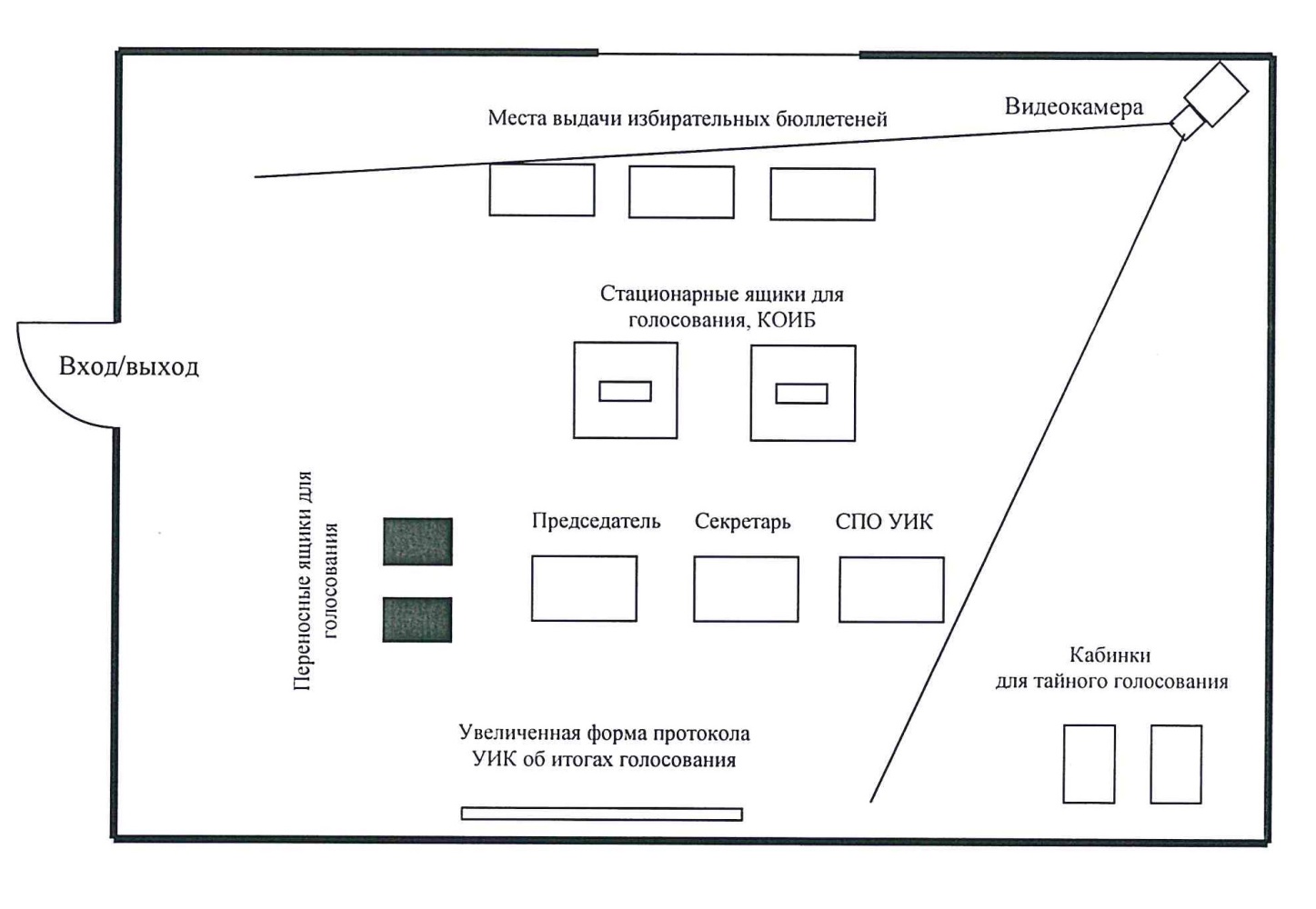 ИНСТРУКЦИЯ по работе со средствами видеорегистрации1. Проверка текущего состояния средств видеорегистрацииЧлены УИК, ТИК осуществляющие работу со средствами видеорегистрации, должны проверить текущее состояние средств видеорегистрации и убедиться, что все элементы средств видеорегистрации подключены и запитаны от электрической сети общего назначения.Если средства видеорегистрации включены, то члены УИК, ТИК осуществляющие работу со средствами видеорегистрации, должны убедиться в их корректной работе:на установленных в помещениях для голосования и в помещениях ТИК IP-камерах с лицевой стороны должны светиться индикаторы с надписями Power и Status, это означает, что IP-камера включена и ведется видеозапись.2. Действия членов УИК, ТИК осуществляющих работу со средствами видеорегистрации, при возникновении нештатной ситуации2.1. Перечень возможных неисправностей в работе средств видеорегистрации:2.2. В случае, если рекомендуемые действия не привели к восстановлению работоспособности средств видеорегистрации, а также в случае выявления иных неисправностей в работе средств видеорегистрации члены УИК, осуществляющие работу со средствами видеорегистрации, сообщают об этом по телефону председателю ТИК и системному администратору.В Центральную избирательную комиссию Республики Марий Эл от гражданина  ____________________________________,Ф.И.О.зарегистрированного по адресу места жительства: ________________________________________________________________,______________________________________контактный номер телефона ______________________________________адрес электронной почтыЗаявка на выдачу видеоматериаловПрошу Вас выдать мне видеоматериалы с избирательного участка 
№ ____, расположенного на территории _________________ муниципального района (городского округа), за период с ___ часов ___ минут ___ сентября 2022 года по ___ часов ___ минут ___ сентября 2022 года, на котором 
я в день голосования ____ сентября 2022 года принимал участие в выборах.К заявке прилагаю USB-флеш-накопитель ________________________ объемом ____ Гб.__________________                    	_______________подпись	    датаВ соответствии со статьей 9 Федерального закона от 27 июля 2006 г. № 152-ФЗ «О персональных данных» даю согласие ЦИК Марий Эл 
на автоматизированную, а также без использования средств автоматизации обработку моих персональных данных, содержащихся в настоящем заявлении, а именно совершение действий, предусмотренных пунктом 3 статьи 3 Федерального закона от 27 июля 2006 г. № 152-ФЗ «О персональных данных», с целью организации учета выдачи видеоматериалов.Настоящее согласие действует со дня его подписания до дня отзыва 
в письменной форме.__________________                    	_______________подпись	    датаВ Центральную избирательную комиссию Республики Марий Эл от наблюдателя_____________________________________Ф.И.О._____________________________________контактный номер телефона _____________________________________адрес электронной почтыЗаявка на выдачу видеоматериаловПрошу Вас выдать мне видеоматериалы с избирательного участка 
№ ____, расположенного на территории _________________ муниципального района (городского округа), за период с ___ часов ___ минут ____ сентября 2022 года по ___ часов ___ минут ____ сентября 2022 года, на котором я в день голосования ____ сентября 2022 года был наблюдателем, направленным избирательным объединением/кандидатом в депутаты/ Общественной палатой Республики Марий Эл ___________________________________ (наименование избирательного объединения/ФИО кандидата)К заявке прилагаю USB-флеш-накопитель ________________________ объемом ______ Гб.__________________                    	_______________подпись	    датаВ соответствии со статьей 9 Федерального закона от 27 июля 2006 г. 
№ 152-ФЗ «О персональных данных» даю согласие ЦИК Марий Эл 
на автоматизированную, а также без использования средств автоматизации обработку моих персональных данных, содержащихся в настоящем заявлении, а именно совершение действий, предусмотренных пунктом 3 статьи 3 Федерального закона от 27 июля 2006 г. № 152-ФЗ «О персональных данных», с целью организации учета выдачи видеоматериалов.Настоящее согласие действует со дня его подписания до дня отзыва 
в письменной форме.__________________                    	_______________подпись	    датаВ Центральную избирательную комиссию Республики Марий Эл  от кандидата (доверенного лица, уполномоченного представителя  
по финансовым вопросам)______________________________________Ф.И.О.______________________________________контактный номер телефона ______________________________________адрес электронной почты Заявка на выдачу видеоматериаловПрошу Вас выдать мне видеоматериалы с избирательного участка 
№ ____, расположенного на территории _________________ муниципального района (городского округа), за период с ___ часов ___ минут ____ сентября 2022 года по ___ часов ___ минут ____ сентября 2022 года.К заявке прилагаю USB-флеш-накопитель _______________________ объемом ____ Гб.__________________                    	_______________подпись	    датаВ соответствии со статьей 9 Федерального закона от 27 июля 2006 г. № 152-ФЗ «О персональных данных» даю согласие ЦИК Марий Эл 
на автоматизированную, а также без использования средств автоматизации обработку моих персональных данных, содержащихся в настоящем заявлении, а именно совершение действий, предусмотренных пунктом 3 статьи 3 Федерального закона от 27 июля 2006 г. № 152-ФЗ «О персональных данных», с целью организации учета выдачи видеоматериалов.Настоящее согласие действует со дня его подписания до дня отзыва 
в письменной форме.__________________                    	_______________подпись	    датаВ Центральную избирательную комиссию Республики Марий Элот уполномоченного представителя, доверенного лица избирательного объединения____________________________________________________Ф.И.О.____________________________________________________контактный номер телефона ____________________________________________________адрес электронной почты Заявка на выдачу видеоматериаловПрошу Вас выдать мне видеоматериалы с избирательного участка 
№ ____, расположенного на территории _________________ муниципального района (городского округа), за период с ___ часов ___ минут ___ сентября 2022 года по ___ часов ___ минут ____ сентября 2022 года.К заявке прилагаю USB-флеш-накопитель _______________________ объемом ____ Гб.__________________                    	_______________подпись	    датаВ соответствии со статьей 9 Федерального закона от 27 июля 2006 г. № 152-ФЗ «О персональных данных» даю согласие ЦИК Марий Эл 
на автоматизированную, а также без использования средств автоматизации обработку моих персональных данных, содержащихся в настоящем заявлении, а именно совершение действий, предусмотренных пунктом 3 статьи 3 Федерального закона от 27 июля 2006 г. № 152-ФЗ «О персональных данных», с целью организации учета выдачи видеоматериалов.Настоящее согласие действует со дня его подписания до дня отзыва 
в письменной форме.__________________                    	_______________подпись	    датаВ Центральную избирательную комиссию Республики Марий Эл от представителя СМИ ______________________________________Ф.И.О. и наименование СМИ______________________________________контактный номер телефона ______________________________________адрес электронной почты Заявка на выдачу видеоматериаловПрошу Вас выдать мне видеоматериалы с избирательного участка 
№ ____, расположенного на территории _________________ муниципального района (городского округа), за период с ____ часов ____ минут ___ сентября 2022 года по ___ часов ___ минут ____ сентября 2022 года.К заявке прилагаем USB-флеш-накопитель/ _______________________,  объемом _____ Гб.__________________                    	_______________подпись	    датаВ соответствии со статьей 9 Федерального закона от 27 июля 2006 г. № 152-ФЗ «О персональных данных» даю согласие ЦИК Марий Эл 
на автоматизированную, а также без использования средств автоматизации обработку моих персональных данных, содержащихся в настоящем заявлении, а именно совершение действий, предусмотренных пунктом 3 статьи 3 Федерального закона от 27 июля 2006 г. № 152-ФЗ «О персональных данных», с целью организации учета выдачи видеоматериалов.Настоящее согласие действует со дня его подписания до дня отзыва 
в письменной форме.__________________                    	_______________подпись	    датаВ Центральную избирательную комиссию Республики Марий Эл от члена избирательной комиссии_____________________________________________________Ф.И.О._____________________________________________________номер или наименование избирательной комиссии_____________________________________________________контактный номер телефон _____________________________________________________адрес электронной почты Заявка на выдачу видеоматериаловПрошу Вас выдать мне видеоматериалы с избирательного участка № ___, расположенного на территории _________________ муниципального района (городского округа), за период с ___ часов ___ минут ___ сентября 2022 года по ___ часов ___ минут ____ сентября 2022 года.К заявке прилагаю USB-флеш-накопитель _______________________ объемом ____ Гб.__________________                    	_______________подпись	    датаВ соответствии со статьей 9 Федерального закона от 27 июля 2006 г. № 152-ФЗ «О персональных данных» даю согласие ЦИК Марий Эл 
на автоматизированную, а также без использования средств автоматизации обработку моих персональных данных содержащихся в настоящем заявлении, а именно совершение действий, предусмотренных пунктом 3 статьи 3 Федерального закона от 27 июля 2006 г. № 152-ФЗ «О персональных данных», с целью организации учета выдачи видеоматериалов.Настоящее согласие действует со дня его подписания до дня отзыва 
в письменной форме.__________________                    	_______________подпись	    датаЖУРНАЛ 
регистрации по выдаче видеоматериалов при проведении выборов депутата Собрания депутатов городского округа «Город Волжск» седьмого созыва по Центральному одномандатному избирательному округу №7  в единый день голосования 11 сентября 2022 годаПриложение № 2
к постановлению Волжской городской территориальной избирательной комиссиейот 17августа 2022 г. № 56/226АКТоб установке и работоспособности средств видеорегистрации 
в помещении для голосования участковой избирательной комиссии 
при проведении выборов в депутата Собрания депутатов городского округа «Город Волжск» седьмого созыва по Центральному одномандатному избирательному округу №7 в единый день голосования 11 сентября 2022 года в единый день голосования 11 сентября 2022 года_________________________ территориальная избирательная комиссия (наименование)провела работы по установке средств видеорегистрации в помещении 
для голосования участковой избирательной комиссии избирательного участка № ____.Оборудование видеорегистрации работоспособно (неработоспособно), качество изображения удовлетворительное (неудовлетворительное), данные сохраняются (не сохраняются) на внешний носитель информации (microSD-карта).Приложение № 3
к постановлению Волжской городской территориальной избирательной комиссиейот 17 августа 2022 г. № 56/226Актприема средств видеорегистрации с записанными видеоматериалами 
от участковых избирательных комиссий на территории Республики 
Марий Эл в единый день голосования 11 сентября 2022 года«___» сентября 2022 года17 августа 2022 г.№56/226Председатель Волжской городской территориальной избирательной комиссииР.Х. ХаннановаСекретарь Волжской городской территориальной избирательной комиссииЮ.А. ГореловаПриложение № 1 УТВЕРЖДЕНпостановлением Волжской городской территориальной избирательной комиссии  от 17 августа 2022 г. № 56/226Приложение № 1 УТВЕРЖДЕНпостановлением Волжской городской территориальной избирательной комиссиейот 17августа 2022 г. № 56/226Приложение № 1к Порядку применения средств видеорегистрации при проведении выборов депутата Собрания депутатов городского округа «Город Волжск» седьмого созыва по Центральному одномандатному избирательному округу №7 в единый день голосования 11 сентября 2022 годаПриложение № 2к Порядку применения средств видеорегистрации при проведении выборов депутата Собрания депутатов городского округа «Город Волжск» седьмого созыва по Центральному одномандатному избирательному округу №7 в единый день голосования 11 сентября 2022 года№Описание неисправностиРекомендуемые действия1Отключение электроэнергииВ случае отключения электроэнергии незамедлительно сообщить:в службу, несущую ответственность 
за бесперебойное обеспечение электроэнергией 
на объекте, с целью уточнения сроков восстановления энергоснабжения;члену ТИК по телефону – время отключения электроэнергии и примерный срок восстановления энергоснабжения. Извлечь microSD-карту из IP-камеры и переписать все файлы на персональный компьютер УИК. Затем после завершения дня голосования эти файлы необходимо записать на microSD-карту предварительно создав папку, в наименовании  которой указывается время возникновения нештатной ситуации.После включения электроэнергии выполнить действия в соответствии с разделом 1 настоящей Инструкции и убедиться в работе средств видеорегистрации2Камера имеет неправильный ракурсПередвинуть мебель и технологическое оборудование для обеспечения выполнения требований к объектам видеорегистрации. Если невозможно передвинуть мебель, сообщить члену ТИК по телефону и действовать согласно полученным инструкциямПриложение № 3к Порядку применения средств видеорегистрации при проведении выборов депутата Собрания депутатов городского округа «Город Волжск» седьмого созыва по Центральному одномандатному избирательному округу №7 в единый день голосования 11 сентября 2022 годаПриложение № 4к Порядку применения средств видеорегистрации при проведении выборов депутата Собрания депутатов городского округа «Город Волжск» седьмого созыва по Центральному одномандатному избирательному округу №7 в единый день голосования 11 сентября 2022 годаПриложение № 5к Порядку применения средств видеорегистрации при проведении выборов депутата Собрания депутатов городского округа «Город Волжск» седьмого созыва по Центральному одномандатному избирательному округу №7 в единый день голосования 11 сентября 2022 годаПриложение № 6к Порядку применения средств видеорегистрации при проведении выборов депутата Собрания депутатов городского округа «Город Волжск» седьмого созыва по Центральному одномандатному избирательному округу №7 в единый день голосования 11 сентября 2022 годаПриложение № 7к Порядку применения средств видеорегистрации при проведении выборов депутата Собрания депутатов городского округа «Город Волжск» седьмого созыва по Центральному одномандатному избирательному округу №7 в единый день голосования 11 сентября 2022 годаПриложение № 8к Порядку применения средств видеорегистрации при проведении выборов депутата Собрания депутатов городского округа «Город Волжск» седьмого созыва по Центральному одномандатному избирательному округу №7 в единый день голосования 11 сентября 2022 годаПриложение № 9к Порядку применения средств видеорегистрации при проведении выборов депутата Собрания депутатов городского округа «Город Волжск» седьмого созыва по Центральному одномандатному избирательному округу №7 в единый день голосования 11 сентября 2022 года№ 
п/пДата, 
№ вх. документа Дата выдачиНаименование и объемвидеоматериаловНаименование участника избирательного процесса, получившего видеоматериалы, фамилия, инициалыПодпись, лица получающего видеоматериалПримеча-ние1234567 «___» ____________ 2022 года ____ часов ____ минутЧлен _________________________ территориальной избирательной комиссии с правом решающего голосаМП(подпись)(инициалы, фамилия)Председатель участковой избирательной комиссии избирательного участка № ___МП(подпись)(инициалы, фамилия)Член участковой избирательной комиссии избирательного участка 
№ ___ – оператор средств видеорегистрации(подпись)(инициалы, фамилия)№п/п№
избира-тельного участкаДата приема и кол-во IP-камер видеорегист-рацииКол-во microSD-картФамилия, инициалы и подпись члена УИК, передавшего камеры видеорегистрации, microSD-картыФамилия, инициалы и подпись члена ТИК, принявшего IP-камеры и microSD-карты, Председатель ____________________(наименование)территориальной избирательной комиссииМП(подпись)(инициалы, фамилия)